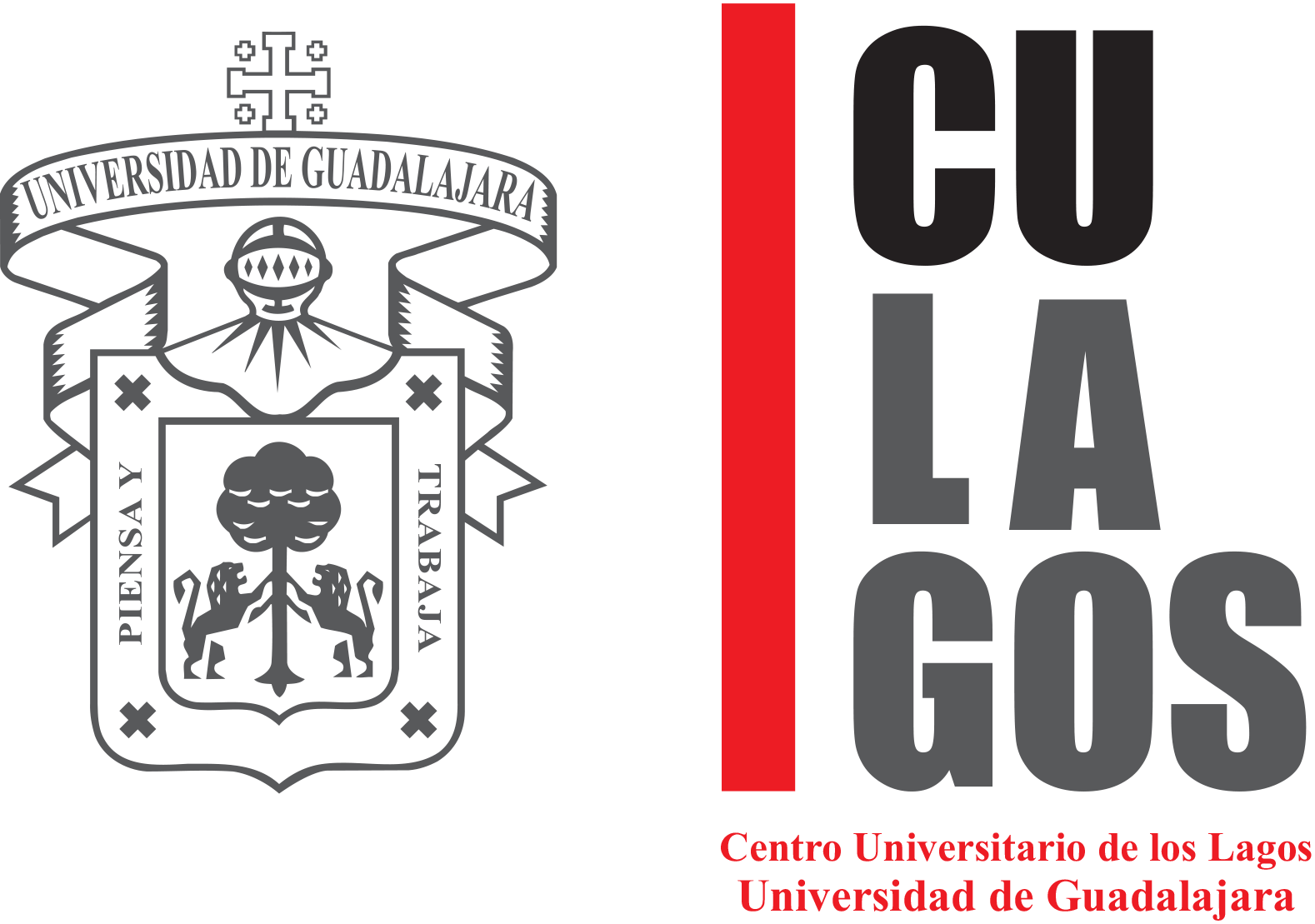 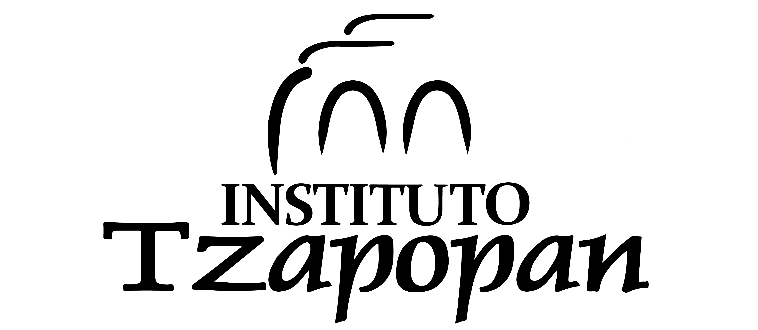 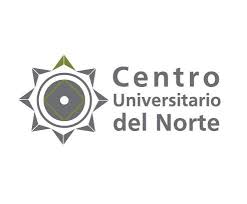 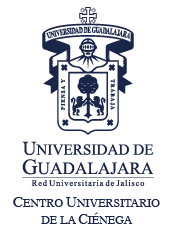 Nota legal, es importante que las leas esta nota, si te comunicas a cualquiera de la red de apoyo, se asume que aceptas las condiciones.Bajo protesta de decir la verdad se informa que el servicio que se brindará a los usuarios que soliciten ayuda respecto a atención en crisis generada por las contingencias del COVID-19, su servicio consiste en dar contención emocional y en ningún momento será una psicoterapia. Según sea el caso, se canalizará a otros profesionales u autoridades competentes si su demanda es distinta a la de contención en crisis. Así mismo, si los terapeutas tuvieran conocimiento de alguna situación de delito o agresión a este servicio, inmediatamente se notificará a la Fiscalía del Estado de Jalisco, sin tener ninguna responsabilidad al respecto. ¿Está Usted de acuerdo en recibir la atención?:Si                             No.         Antes de llamar revisa los días y horas en que está disponible. Solo te atenderán acorde a lo agendado.Red de apoyo de contención emocionalNombreCelular Fechas y horarios Lorena  3312788426jueves de 10 am a 12 pmTanya3314315343Lunes y miércoles de 9 am a 1 pmJuan Alberto3333621958Lunes a domingo de 5 a 10 pmSandra3311762659lunes, miércoles y viernes de a 4 a 8 pmCarmen474 10 40 256Jueves de 5 a 8 pmDolores331275089018 horas en delante. De lunes a juevesElena3332226609lunes a domingo de 9 am  -1 pmPaulina3310702030Lunes de 12 a 2 pmCecilia 3331890524martes y jueves de 4 a 7 pmElizabeth3311505860De domingo a viernes de10 am a 3 pm Montserrat+34 605255681Martes y sábados 11am a 2 pmJaneth  (tanatología) 3336675065Martes y jueves de 7 a 9 pmBetsabee3313483264miércoles y viernes de 10 am a 1 pmRaquel3310924288jueves de 4 a 9 p.m.Carmen3481460214Martes y jueves de 10 am a 6 pmAlejandra3310108918lunes, martes, sábados 4 a 8 p.m.Karina33 13 32 03 40Domingos 11 am a 1 pmAlicia3339451062jueves  y viernes de 6 a 8 p.m.Mónica Xitlally 3318634418Martes y jueves de 4 a 8 pmKimberly3313645369Lunes y miércoles de 10 am a 12 pmJahtziry 33 37 21 08 09Lunes a viernes 12 a 4 pmJaqueline3318375767Lunes y miércoles de 6 a 8 pmSusana378 149 40 55Lunes de 11 am a 1 pm y jueves de 2 pm a 5 pm.Carmen3310229900Martes a sábado 3 a 11 p.m.Lorena3318 3597 06lunes a viernes de 10 am a 1 pmIvonne3329090317Miércoles 15 de abril de 8 a 10 am.lunes y miércoles de 6 pm a 8 pm.Abril33 12 28 84 51Martes y jueves de 5 a 7 pmRocío 3337231774Lunes a jueves 8 p.m. Viernes de 6 a 8 p.m.Karla3921290428lunes y martes de 6 y 8 pmMarcos33 1417 9539Martes y jueves de 3 a 5 pmAna3336615507Lunes a domingo de 5 a 8 p.m.Sandra 3312703148.lunes de 4 a 8 pm.Angela 3329187413martes de 4 a 8 pm.Miriam Lizeth 3315369250Lunes a viernes de 12 a 5 pmJudith33 24 14 18 12Miércoles, jueves y viernes 4 a 6:30 pm. Sábados de 1 a 4 pm.Domingo 11 am a 2 pmErnesto3921102548De lunes a miércoles de 9 am a 2 pm y de 4 a 6 pm. Domingos de 12 a 7 pm.Guadalupe3318843228Lunes y martes de 3 a 7 pmLaura Nadhielii3312698802Lunes, miércoles y viernes de 12 a 5 pm.Cynthia 3921281879Lunes, miércoles y jueves de 9 am a 12 pmMargarita Anahí3911037454Lunes y martes de 10 am a 1 pmLidia Karina3312280723Lunes y martes de 10 am a 2 pmJuan Manuel3531113889Lunes a viernes de 9 am a 2 pmAmaranta3921210348Jueves y sábados de 10 am a 1 pmAngelica3321839185Del 21 de abril al 4 de mayo, miércoles, jueves y viernes de 5 a 7 pm.Liliana3312 73 25 50Lunes a domingo de 7 a 10 pmAndrés3313168428Miércoles y jueves de 4 a 8 pmEsperanza3921593588Lunes a viernes de 4 a 8 pmCindy3333595824Jueves de 5:30 a 8:30 pmMariana3323840352Lunes y martes de 6 a 8 pmIsis333-1900994Martes y viernes 12-2 y 5-7 pmMarilu3335084200Miércoles de 5 a 8:30 pmMiriam3334424473Jueves de 5 a 7 pmArmando3318457460Lunes, martes y jueves de 10 a 11 amAnia3317606466Lunes y martes de 4 a 6 y miércoles de 11 am a 2 pmSaúl3313073043 Lunes, miércoles y viernes de 5 a 7 pmErnesto3311505270Sábado y domingo de 5 a 7 pmBertha Patricia3311257202Miércoles y jueves de 11 am a 2 pm y de 6 a 8 pmCristina Jazmín3921366279Lunes a domingo de 7 a 9 pmAndrea3921056950Martes y sábado de 11 am a 1 pmAna Cecilia3311450995Martes y miercoles de 5 a 7 pmAnita437 110 0637Miércoles de 17 a 19 horasMarisol33 1247 0411De Lunes a Viernes de 11 a 2 y de 4 a 7 excepto los miércoles por la tardeVidal457 104 1596Lunes a viernes 9 a 13 horasSonia33 1457 4978Pendiente de confirmarArmando33 1045 1548Miércoles por la tardeIlda33 1336 2902Jueves 11 a 13 horasIris3333053919Jueves a sábado de 13 a 1:00 horasMaría Magdalena 33 1756 6512Pendiente de confirmarMiriam33 1706 9377Todos los días de 10 a 12 horasNoralma4922043826Lunes a viernes de 18 a 20 horasSirio3331193587Lunes a viernes de 6 a 8 pm, sábado y domingo de 11 am a 6 pmRafael3316927523Lunes y jueves de 6 a 8 pm.Lilia Gabriela4745698813Lunes a miércoles 9 am a 2 pmFelipe4741066278Jueves y viernes 6 a 8 pmMaría de la Luz 3951032606Lunes 5 a 6 pm.Martha Evelia4747470307Lunes 12 a 2 pm, miércoles 4 a 5 pm y viernes 12 a 2 pm.Fabiola 3951096315Jueves 11 am a 2 pm y 5 a 8 pmMaría Yeny4741095946Lunes a sábado 12 a 1 pmLiliana4771510250Martes 8 am a 8 pm.Adriana4747370636Martes 9 am a 2 pm, miércoles 9 am a 2 pm y de 4  7 pm y jueves 5 a 7 pmGabriela3318506956Lunes 20, martes 21 y jueves 23 de abril de 12 a 2 pm